COVID-19 infection control trainingThis 30-minute online training module is for health care workers in all settings. It covers the fundamentals of infection prevention and control for COVID-19.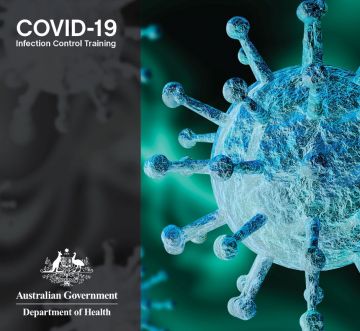 This training is for care workers across all health care settings, including:aged care (both in residential aged care facilities or with visiting carers at home, including cleaners and cooks)disability (both in residential/shared care facilities or part-time carers in people’s homes, including cleaners and cooks)This training module covers the fundamentals of infection prevention and control for COVID-19 including:COVID-19 – what is it?Signs and symptomsKeeping safe – protecting yourself and othersMyth busting
Users must register, but registration is open to anyone.Register now 
https://covid-19training.com.au/login.php